План-график повышения квалификации на бюджетной основе
на январь 2020 годаОбратите внимание!  Согласно части 3 статьи 76 Федерального закона от 29.12.12 № 273-ФЗ «Об образовании в Российской Федерации» к освоению дополнительных профессиональных программ допускаются лица, имеющие среднее профессиональное и (или) высшее образование; лица, получающие среднее профессиональное и (или) высшее образование. Слушателям необходимо привезти с собой копию диплома о среднем или высшем профессиональном образовании либо справку с места учебы, если образование еще не завершено. Проезд: 1-й корпус (ул. Матросова, 19) автобусы №№ 3, 56, 74, 94 до остановки «Монтажный колледж»; автобусы № 5, 19, 37, 80 до остановки «60 лет Октября»; автобусы №№ 6, 10 до остановки «ХМЗ».Тел. общежития на Матросова 236-20-21.Проезд: 2-й корпус (проспект Мира, 76) с правого берега автобусы: №№ 1, 3, 12, 55, 56 и др. до остановки «Дом быта»; со стороны железнодорожного вокзала, по пр. К.Маркса: троллейбусы №№ 7, 8, автобусы №№ 20, 27, 30, 32, 49, 51, 53, 63 и др., до остановки «Дом техники»; со стороны автовокзала, по ул. Ленина: троллейбусы №№ 7, 8; автобусы №№ 20, 27, 30, 49, 50, 51, 53, 63 и др. до остановки «Главпочтамт».Проезд: 3-й корпус (ул. Цимлянская, 35«а», район ул. Калинина) автобус №99 от ж/д станции «Красноярск-Северный» до конечной; №84 с правого берега от автовокзала «Восточный», автобус № 88 от ост. Спортзал (Зеленая Роща), от железнодорожного вокзала автобус №4, троллейбусы №4 и 13, до остановки «Полюс».В 3-м корпусе Института имеется общежитие. Гостей принимают 2-х и 3-местные уютные номера. Общежитие оснащено кухней-столовой с современным оборудованием для приготовления пищи, душевыми кабинами. Уровень комфорта в общежитии заметно выше, чем в самых недорогих отелях Красноярска при сопоставимых ценах. Сутки проживания в общежитии стоят от 520 до 600 рублей на человека. Работает бесплатный wi-fi. В общежитии может поселиться не только слушатель КК ИПК, но и любой желающий.Тел. общежития на Цимлянской: 268-20-30 дежурный, 268-22-39 администратор. Начало занятий  9.00 час.Телефоны для справок: 8 (391) 236-17-10; 8 (391) 206-99-19 + добавочные номера 110 или 155.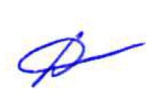 Проректор по учебно-методической работе КК ИПК							С.Ю. Андреева№Тема курсовНачалоОкончаниеМесто проведенияПримечаниеСлушательООМедиация. Особенности применения медиации в образовательной организации13-01-202022-01-2020Ул. Матросова,19Ауд. 3-03Гончарова О.А.Солгонская СОШ* Приемы формирования групп читательских умений13-01-202025-01-2020Дистанционно Для работы на  курсе необходимо зарегистрироваться на сайте Дистанционного обучения Красноярья http://dl.kipk.ruЗа кодовым словом обращаться по эл. адресамАнаньевой Светлане Геннадьевнеanan71@inbox.ruРаицкой Галине Викторовнеraigala@kipk.ruВладимирова Е.К.Локшинская СОШРазработка адаптированных образовательных программ дошкольников с ОВЗ на основе примерных АООП в контексте ФГОС ДО13-01-202029-02-2020Дистанционно Для работы на  курсе необходимо зарегистрироваться на сайте Дистанционного обучения Красноярья http://dl.kipk.ruДля получения кодового слова обращаться к преподавателю Сидоренко О.А.по эл. почте: sidorenko@kipk.ruКорнева Т.Д.Журавленок* Разработка индивидуальных образовательных программ сопровождения интеллектуально одаренных обучающихся13-01-202013-03-2020Дистанционно Для начала работы на курсе, необходимо зарегистрироваться на сайте Дистанционного обучения Красноярья (или же ввести логин и пароль тем, кто уже ранее зарегистрировался на сайте) http://dl.kipk.ruВ разделе сайта «Курсы ПК»-«Заочные с использованием дистанционных технологий»Марьясова Е.В.Хайсанова К.Р.Ужурская СОШ №2* Конструирование учебно-познавательных заданий по химии и биологии для непрерывного оценивания достижения планируемых результатов (для учителей химии)13-01-202014-03-2020Дистанционно Для работы на  курсе необходимо зарегистрироваться на сайте Дистанционного обучения Красноярья http://dl.kipk.ruВход на курс без кодового слова.По всем вопросам обращаться к преподавателю по эл. почте:
solyankina@kipk.ruАбрамова Т.А. Ужурская СОШ №1* Методика обучения написанию сочинения, в том числе итогового16-01-202025-01-2020Ул. Матросова,19Ауд.3-04Трегубова Н.В.Озероучумская ООШЦифровые образовательные ресурсы в начальной школе (на примере образовательной онлайн платформы Яндекс.Учебник)20-01-202022-01-2020Пр. Мира,76Ауд. 3-15Полынцева О.Н.Сидорцова Н.И.  Иванчик С.П. Казанцева Е.В.Управление образовательной организацией по результатам оценочных процедур20-01-202024-01-2020Ул. Матросова,19Ауд.3-05Шабалина О.Н. Агеева Т.Г. Ильина С.Н.Ужурская СОШ №3 Ужурская СОШ №1 Малоимышская СОШ* ФГОС НОО: проектная деятельность школьников в мультимедийной среде ПервоЛого27-01-202006-02-2020ДистанционноДля работы на  курсе необходимо зарегистрироваться на сайте Дистанционного обучения Красноярья http://dl.kipk.ruДля получения кодового слова обращаться к преподавателю Кравцовой А.Л.: kravtsova@kipk.ruЕфимова П.Е. Жилина М.И. Чугуевская Н.И.Бертыш Я.П.Тургужанская ООШ Приреченская СОШ* Приемы формирования групп читательских умений27-01-202008-02-2020ДистанционноДля работы на  курсе необходимо зарегистрироваться на сайте Дистанционного обучения Красноярья http://dl.kipk.ruЗа кодовым словом обращаться по эл. адресам: anan71@inbox.ruraigala@kipk.ruШваб С.В.Ужурская СОШ №2* Разработка заданий для формирования и развития у учащихся познавательных универсальных учебных действий на уроках математики27-01-202004-03-2020ДистанционноДля работы на  курсе необходимо зарегистрироваться на сайте Дистанционного обучения Красноярья http://dl.kipk.ruЗа кодовым словом обращаться к преподавателю Митрухиной М.А. по эл. почте:
mitruhina@kipk.ruМалышкина И.А. Никонорова Е.В.Ужурская СОШ №3